近年、豪雨災害が頻発しています。豪雨だけでなく地震や新型感染症など突発的に発生する災害は、皆様の事業に大きな影響を及ぼす恐れがあります。災害に備えた事前対策や発生時の初動対応を考えておく「事業継続力強化計画」は、発災後に早期復旧し事業を立て直す上でとても重要です。同じ内容となりますの、どちらか都合の良い日程でご参加ください。開催日①：１１月２４日(木)19:00～21:00会　場：坂祝町商工会　加茂郡坂祝町取組18-1開催日②：１１月２９日(火)14:00～16:00会　場：川辺町商工会　加茂郡川辺町西栃井1376-1講　　師：事業継続推進機構認定 事業継続主任管理士　伊藤哲夫 氏内　　容：事業継続力強化計画の必要性、計画の策定手順、質疑応答（セミナー終了後、ご希望により個別相談を承ります）「事業継続力強化計画」には国の認定制度があり、認定により以下の優遇策を受けられることができます。金融支援➔➔日本政策金融公庫の低利融資、信用保証の別枠など、計画の取組に関する資金調達支援税制優遇➔➔認定計画に従って、取得等をした対象設備について、取得価額の20%の特別償却優先採択➔➔計画認定を受けた事業者は、ものづくり補助金等の審査の際に加点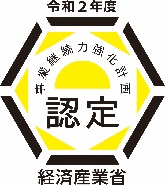 損害保険会社等の支援➔➔連携をいただける企業や地方自治体等からの支援措置社会的信用➔➔中小企業庁HPでの認定を受けた企業の公表ブランド力向上➔➔認定企業に活用いただけるロゴマーク事業継続力強化計画セミナー申込書新型コロナウイルス感染症について万全な対策のもと開催いたします。必ずマスク着用の上ご参加ください。事業所名参加者名参 加 日【①11月24日　現地□ オンライン□】【②11月29日　現地□　オンライン□】【①11月24日　現地□ オンライン□】【②11月29日　現地□　オンライン□】【①11月24日　現地□ オンライン□】【②11月29日　現地□　オンライン□】連 絡 先TELFAX連 絡 先E-mail　　　　　　　　　　　　　　　　　　　　　（オンライン参加方は必須）E-mail　　　　　　　　　　　　　　　　　　　　　（オンライン参加方は必須）E-mail　　　　　　　　　　　　　　　　　　　　　（オンライン参加方は必須）